Employment Opportunity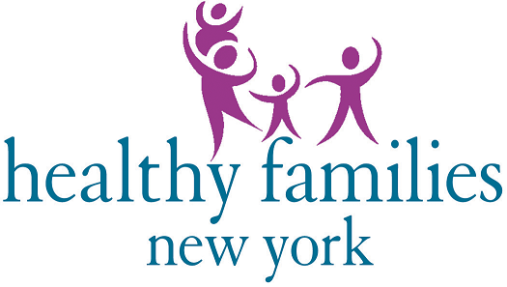 Location of Job:Employer:Program Name:Job Title:Description of Duties:Hours:Salary:Minimum Requirements:Preferred Requirements:. Contact Information:Deadline for Resumes: